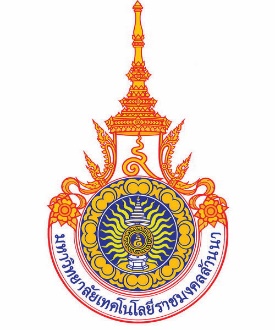 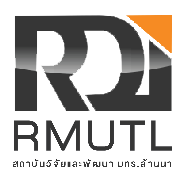 เอกสารประกอบการปิดทุนวิจัย(ทุนสนับสนุนวิจัย งบประมาณภายใน)แบบฟอร์มการจัดทำรายงานวิจัยฉบับสมบูรณ์ รายละเอียด ดังนี้ส่วนหน้า ประกอบด้วย1.1 	หน้าปก (Cover) ระบุคำว่า “รายงานวิจัยฉบับสมบูรณ์” และชื่อเรื่องเป็นภาษาไทยและภาษาอังกฤษ พร้อมทั้งชื่อผู้วิจัย1.2 	กิตติกรรมประกาศ (Acknowledgement) ในการได้รับทุนอุดหนุนการวิจัยจากงบประมาณแผ่นดินหรืองบประมาณผลประโยชน์ มหาวิทยาลัยเทคโนโลยีราชมงคลล้านนา พร้อมทั้งระบุชื่อสาขาทุนวิจัยและปีงบประมาณที่ได้รับทุน1.3 	บทคัดย่อภาษาไทยและบทคัดย่อภาษาอังกฤษ (Abstract)1.4 	สารบัญเรื่อง (Table of Contents)1.5 	สารบัญตาราง (List of Tables)1.6 	สารบัญภาพ (List of Illustrations)1.7 	คำอธิบายสัญลักษณ์และคำย่อที่ใช้ในการวิจัย (List of Abbreviations)ส่วนเนื้อเรื่อง ประกอบด้วยบทที่ 1: บทนำ (Introduction) ระบุถึงเนื้อหาของเรื่องที่เคยมีผู้ทำการวิจัยมาก่อนความสำคัญและที่มาของปัญหา วัตถุประสงค์ ขอบเขตการวิจัย ระยะเวลาการดำเนินงาน และแผนการดำเนินงานวิจัยตลอดโครงการวิจัย บทที่ 2: การทบทวนวรรณกรรม (Review Literature) ระบุถึงทฤษฎีและ/หรือแนวความคิดที่นำมาใช้ในการวิจัย บทที่ 3: การดำเนินงาน ระบุถึงรายละเอียดเกี่ยวกับวิธีดำเนินการวิจัย (Ethereal & Method) การออกแบบการวิจัย (Research Design) พื้นที่วิจัย/องค์กร ประชากรและกลุ่มตัวอย่าง เครื่องมือที่ใช้ในการดำเนินการวิจัย การวิเคราะห์ข้อมูลบทที่ 4: ผลการวิจัย (Result)  เปรียบเทียบผลการดำเนินงานตามแผนกับผลงานที่ปฏิบัติได้จริง สรุปภาพรวมผลการดำเนินงานที่มีการสร้างผลผลิต ผลลัพธ์/ผลกระทบ เมื่อเทียบกับแผนที่ตั้งไว้ของแผนงาน  ผลกระทบด้านต่างๆ และ Return of Investment : ROI/Social Return of Investment : SROI  การใช้จ่ายงบประมาณบทที่ 5: สรุปผลการวิจัย อภิปรายผล บทเรียนสำคัญของการดำเนินงาน ปัญหาและอุปสรรค ข้อเสนอแนะ เป็นการกล่าวโดยสรุปเกี่ยวกับเรื่องราวในการวิจัยพร้อมทั้งเสนอแนะเกี่ยวกับการวิจัยในขั้นต่อไป ตลอดจนประโยชน์ในทางประยุกต์ของผลงานวิจัยที่ได้ส่วนหลัง ประกอบด้วย3.1 	บรรณานุกรม (Bibliography) ระบุรายชื่อเอกสารอ้างอิงโดยเรียงลำดับเอกสารอ้างอิงภาษาไทยก่อนแล้วตามด้วนเอกสารภาษาต่างประเทศ ทั้งนี้ให้เรียงตามลำดับอักษร3.2 	ภาคผนวก (Appendix) รูปภาพประกอบการดำเนินกิจกรรม เอกสารหลักฐานผลผลิต
ที่เกี่ยวข้องกับงานวิจัย และประวัตินักวิจัยข้อกำหนดการพิมพ์รายงานวิจัยฉบับสมบูรณ์กำหนดมาตรฐานกระดาษที่ใช้พิมพ์รายงานการวิจัยฉบับสมบูรณ์เป็นขนาดมาตรฐาน A4 และมีน้ำหนักไม่ต่ำกว่า 80 แกรม การตั้งค่าหน้ากระดาษ กำหนดให้เว้นขอบกระดาษไว้ 4 ด้าน ดังนี้ขอบกระดาษด้านบน 1.5 นิ้วขอบกระดาษด้านล่าง 1 นิ้วขอบกระดาษด้านซ้าย 1.5 นิ้วขอบกระดาษด้านขวา 1 นิ้วให้ใช้แบบอักษร TH SarabunPSK  ขนาดตัวอักษรดังต่อไปนี้ปกรายงานการวิจัย ให้ใช้ขนาด 24 พ. ตัวหนาเนื้อหารายงานวิจัยปกติ ให้ใช้ขนาด 16 พ. ตัวธรรมดา และ 18 พ. ตัวหนา เมื่อพิมพ์หัวข้อสำคัญ และขนาดตัวอักษร 16 พ. ตัวหนา สำหรับหัวข้อย่อยการลำดับหน้าและการพิมพ์เลขหน้า ในส่วนหน้าไม่ต้องใส่เลขหน้ากำกับส่วนเนื้อเรื่องนับตั้งแต่บทที่ 1 ใช้หมายเลข 1, 2, 3,... เว้นแต่หน้าแรกของแต่ละบท หน้าแรกของบรรณานุกรม และหน้าแรกของภาคผนวก ไม่ต้องใช้เลขหน้ากำกับแต่ให้นับจำนวนหน้ารวมไปด้วยเลขหน้าให้พิมพ์ห่างจากริมกระดาษส่วนบน 1 นิ้ว และให้อยู่ในแนวเดียวกับขอบขวามือ ชื่อบทและหัวข้อในส่วนประกอบเนื้อเรื่อง  เมื่อเริ่มส่วนเนื้อเรื่องของแต่ละบทจะต้องขึ้นหน้าใหม่เสมอ โดยพิมพ์คำว่าบทที่และตัวเลขกำกับบทไว้ตรงกลางตอนบนสุดของหน้ากระดาษ บรรทัดทัดลงมาเป็นชื่อบทการจัดทำตาราง  ภาพ หรือแผนภูมิ  ต้องมีหมายเลขประจำและเรียงตามลำดับตามประเภท เลขลำดับที่และชื่อตารางให้พิมพ์อยู่ส่วนบนของตารางและจัดตำแหน่งให้อยู่กึ่งกลางหน้า ลำดับที่ และชื่อภาพ หรือแผนภูมิ ให้พิมพ์อยู่ส่วนล่างของภาพหรือแผนภูมิ และจัดตำแหน่งให้อยู่กึ่งกลางหน้าและควรพิมพ์อยู่ในหน้าเดียวกันเข้าเล่มแบบสันกาว ส่งถึงผู้อำนวยการสถาบันจัยและพัฒนาผ่านต้นสังกัดก่อนสิ้นสุดสัญญา(ตัวอย่าง)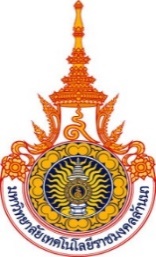 รายงานวิจัยฉบับสมบูรณ์โครงการวิจัย เรื่อง 	ภาษาไทย									ภาษาอังกฤษ								ภายใต้แผนโครงการวิจัย  เรื่อง  ภาษาไทย								              ภาษาอังกฤษ						คณะผู้วิจัยชื่อ – นามสกุล									ชื่อ – นามสกุล									ชื่อ – นามสกุล									โครงการวิจัยทุน..........................................................................(ระบุประเภททุน)  ประจำปีงบประมาณ................ (ระบุปีที่ได้รับการสนับสนุนทุน) มหาวิทยาลัยเทคโนโลยีราชมงคลล้านนากิตติกรรมประกาศบทคัดย่อAbstractสารบัญสารบัญภาพสารบัญตารางบทที่ 1บทนำ1. ที่มาและความสำคัญ								 2. วัตถุประสงค์ของโครงการ 		 					 3. กรอบแนวคิดในการดำเนินงาน 							 4. ขอบเขตการวิจัย								 5. ระยะเวลาการดำเนินงาน และแผนการดำเนินงานวิจัยตลอดโครงการวิจัย     	 บทที่ 2แนวคิดทฤษฎีและงานวิจัยที่เกี่ยวข้องแนวคิดทฤษฎีเอกสารทางวิชาการและงานวิจัยที่เกี่ยวข้องบทที่ 3การดำเนินงานรูปแบบการวิจัยพื้นที่วิจัย/องค์กรประชากรและกลุ่มตัวอย่างเครื่องมือที่ใช้ในการวิจัยวิธีการเก็บรวบรวมข้อมูลการวิเคราะห์ข้อมูล						 บทที่ 4ผลการดำเนินงานผลการดำเนินงาน	(รายละเอียดและผลวิเคราะห์ที่เกิดขึ้นของงานวิจัย [ทั้งนี้ โปรดแนบบทความ ผลงานความก้าวหน้าทางวิชาการของแผนงานวิจัย/โครงการวิจัย ระหว่างที่ทำการวิจัยที่เคยพิมพ์ในวารสารทางวิชาการแล้วหรือบทความที่จะนำไปเผยแพร่ทางสื่อมวลชนได้และหลักฐานผลผลิตอื่นๆ (ถ้ามี)]2.เปรียบเทียบผลการดำเนินงานตามแผนกับผลงานที่ปฏิบัติได้จริง รายงานผลผลิต (Output) เชิงปริมาณ/คุณภาพ เทียบกับแผน ผลลัพธ์ที่เกิดขึ้นจริง (Outcome) (ถ้ามี)ผลกระทบที่เกิดขึ้นจริง (Impact) (ถ้ามี)3.การนำผลงานวิจัยไปใช้ประโยชน์ (ถ้ามี)วิธีการ/กระบวนการผลักดันงานวิจัยไปใช้ประโยชน์ (โปรดแนบหลักฐานเชิงประจักษ์การนำผลงานไปใช้ประโยชน์ ในภาคผนวก)..........................................................................................................................................................................................................................................................................................................................................................................................................................................................................................................................4.ผลกระทบด้านต่างๆ และ Return of Investment : ROI/Social Return of Investment : SROIบทที่ 5บทสรุปสรุปผลการดำเนินงานอภิปรายผลปัญหาและอุปสรรคข้อเสนอแนะจากงานวิจัยข้อเสนอแนะต่อผู้เกี่ยวข้องสำหรับการดำเนินงานในระยะถัดไป (ถ้ามี)บรรณานุกรมภาคผนวกรูปภาพประกอบการดำเนินกิจกรรมเอกสารและหลักฐานผลผลิตที่เกี่ยวข้องกับงานวิจัยประวัตินักวิจัยผลผลิตตามคำรับรองจำนวนหน่วยนับผลผลิตที่เกิดขึ้นจริงจำนวนหน่วยนับร้อยละความสำเร็จรายละเอียดผลิต (พร้อมแนบหลักฐาน ข้อ 2.6)เชิงคุณภาพ1. องค์ความรู้1เรื่อง1. องค์ความรู้1เรื่อง100เรื่อง.......................................2. ต้นแบบผลิตภัณฑ์2. ต้นแบบผลิตภัณฑ์   2.1 ระดับภาคสนาม 2ต้นแบบ   2.1 ระดับภาคสนาม 2ต้นแบบ100ต้นแบบ..................................ต้นแบบ..................................   2.2 ระดับห้องปฏิบัติการ1ต้นแบบ   2.2 ระดับห้องปฏิบัติการ2ต้นแบบ200ต้นแบบ..................................ต้นแบบ..................................ผลลัพธ์ที่ระบุตามคำรับรองและระบบฐานข้อมูล NRIISผลลัพธ์ที่เกิดขึ้นจริง......................................................................................................................................................................................................................................................ตัวอย่างมีผลผลิต แต่ยังไม่มีศักยภาพที่จะนำไปใช้ประโยชน์ หรือเน้นการใช้ประโยชน์เชิงวิชาการเป็นสำคัญมีศักยภาพในการสร้างผลลัพธ์และผลกระทบแต่ยังไม่มีการใช้ประโยชน์จริง เช่น ต้องอาศัยการประชาสัมพันธ์ ต้องรอโอกาสหรือเวลาที่เหมาะสม หรือต้องการศึกษาต่อยอด เป็นต้นมีการนำผลผลิตไปใช้ประโยชน์ผลกระทบที่ระบุตามคำรับรองและระบบฐานข้อมูล NRIISผลกระทบที่เกิดขึ้นจริง .....................................................................................................................................................................................................................................................ตัวอย่างมีผลผลิต แต่ยังไม่มีศักยภาพที่จะนำไปใช้ประโยชน์ หรือเน้นการใช้ประโยชน์เชิงวิชาการเป็นสำคัญมีศักยภาพในการสร้างผลลัพธ์และผลกระทบแต่ยังไม่มีการใช้ประโยชน์จริง เช่น ต้องอาศัยการประชาสัมพันธ์ ต้องรอโอกาสหรือเวลาที่เหมาะสม หรือต้องการศึกษาต่อยอด เป็นต้นมีการนำผลผลิตไปใช้ประโยชน์การนำผลงานวิจัยไปใช้ประโยชน์ด้านนโยบาย โดยใคร........................อย่างไร.....................................................................................................................ด้านสังคม โดยใคร........................อย่างไร.....................................................................................................................ด้านเศรษฐกิจ โดยใคร........................อย่างไร.....................................................................................................................ด้านวิชาการ โดยใคร........................อย่างไร.....................................................................................................................ผลกระทบ (โปรดระบุ)ผลกระทบ (โปรดระบุ)ผลกระทบ (โปรดระบุ)Return of Investment : ROI (บาท)Social Return of Investment : SROI (บาท)คำอธิบายเศรษฐกิจสังคมสิ่งแวดล้อมเพิ่มมูลค่า...ถ้ามีส่งเสริม...ถ้ามีช่วยแก้ปัญหา...ถ้ามี3,000,000300,000สามารถเพิ่มรายได้ให้กับ.............จากการทำธุรกิจ/อาชีพ............... ในพื้นที่................นับตั้งแต่ปี....... ดังนี้........................................................................................................